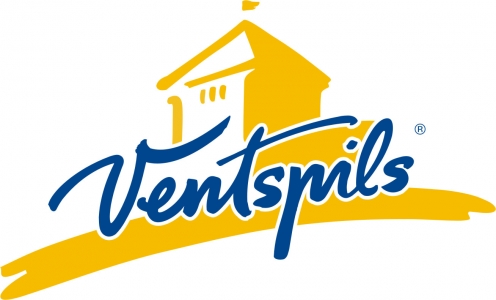 LATVIJAS    ČEMPIONĀTS   2024               Š O R T T R E K Ā                     DECEMBRIS 27.			VENTSPILS  /  LATVIJA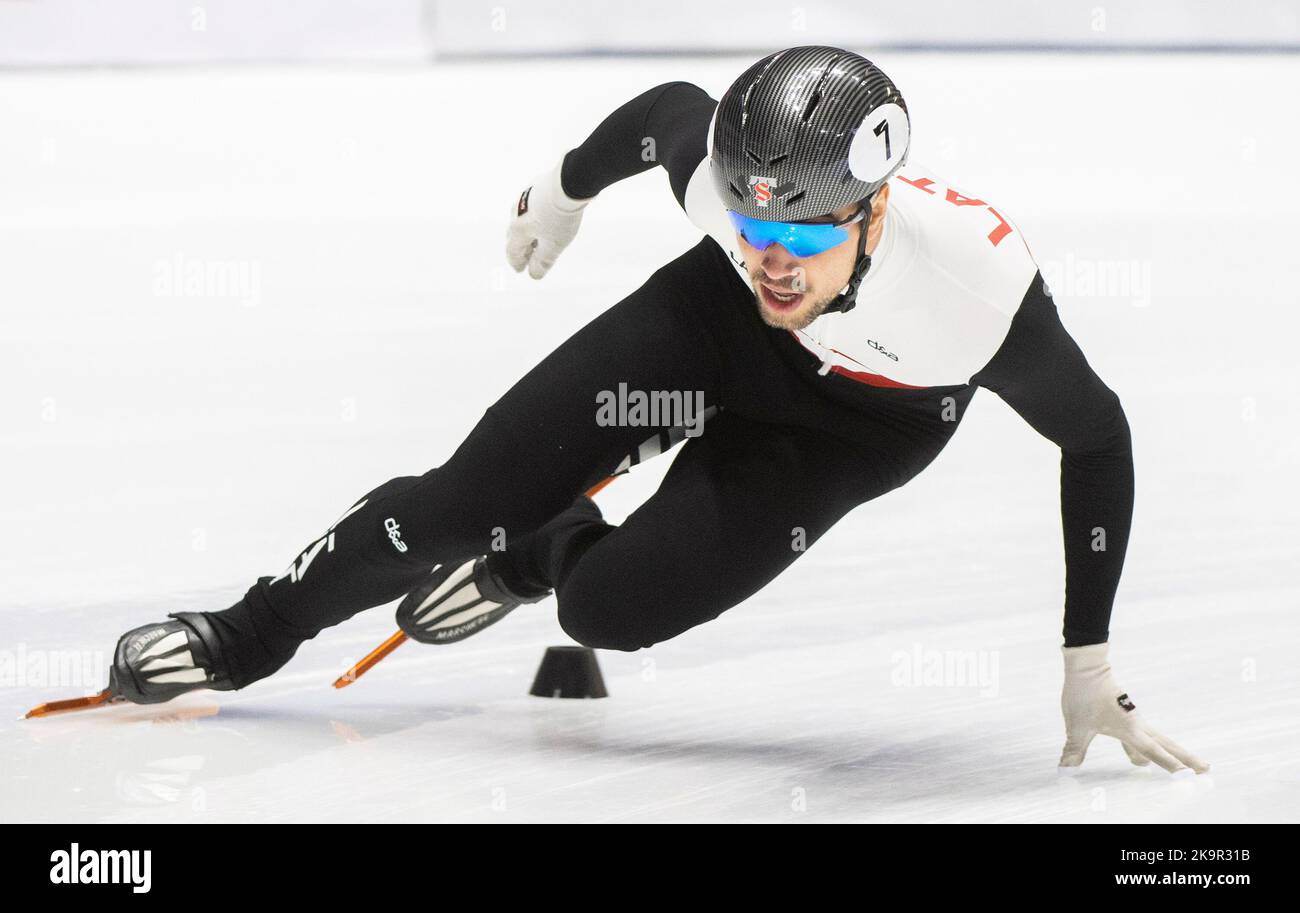    2024 gada  Latvijas čempionāts  Šorttrekā                        Sacensību nolikums.                          ŠORTTREKS (ĀTRSLIDOŠANA ĪSAJĀ CELIŅĀ )MĒRĶIS UN UZDEVUMIPopularizēt slidošanas sporta veidus . Piesaistīt jaunatni sporta nodarbībām Popularizēt šorttreka sacensības . Noskaidrot labākos Latvijas šorttrekistus . Iesaistīt labākos audzēkņus šorttreka nodarbībās . Sacensības tiek organizētas pēc ISU starptautiskās slidošanas savienības noteikumiem.  SACENSĪBU VIETA UN LAIKS     „Ventspils Olimpiskais Centrs“ Ledus hallē, Sporta iela 7/9, Ventspils, Latvija, 27.12.2023 no plkst.11:00 – 19:00.Vecuma grupas un  distances  DISTANCES:Sievešu sacensībās Seniori  ,  Junior “A “, Junior “B “un Junior “” slido kopā , bet apbalvo atsevišķi pa vecuma grupām  SACENSĪBU PROGRAMMA SACENSĪBU TIESĀŠANASacensību formāts Visi fināli ( All Finals)Sacīkstes notiek uz standarta hokēja laukuma 30 x 60 m .Standarta treka celiņa garums  110, metri ar 8,00 metru radiusa  atzīmētu virāžu .VĒRTĒJUMA KRITĒRIJAS1.Katrā disciplīnā sacensību dalībnieks vispirms piedalās priekšskrējienos. Pēc priekšskrējienos uzrādītajiem rezultātiem, labākie sportisti piedalās pusfinālskrējienos. Pēc pusfinālskrējienos uzrādītajiem rezultātiem, labākie sportisti piedalās A finālā. Pārējie sportisti, atbilstoši iepriekš uzrādītājiem rezultātiem, piedalās B, C, D, E finālos..2.Ja kādā no distancēm zēnu un meiteņu skaits ir neliels, tie startē vienā skrējienā, bet rezultāti kopvērtējumam tiek vērtēti atsevišķi.3.Lai sacensību dalībnieku vērtētu kopvērtējumā, sportistam jāstartē trīs distancēs.Dalībnieki tiek salikti pa skrējieniem.   Uzvarētāju nosaka fināla skrējiens .Par Latvijas čempionu kļūst sportists ar vislielāko fināla punktu summu , ja gadījumā diviem sportistiem ir vienāda punktu summa , tad par uzvarētāju kļūst dalībnieks  kurš ieņemis augstāku vietu 1500 m distancē, .Junioriem D 1000 m distancē .      Dalībnieks, kurš veic vairāk kā divas reizes falšu startu tiek diskvalificēts.  Ja kāds no dalībniekiem bloķē ,grūsta,vai apzināti traucē otru dalībnieku ,tad tiek   diskvalificēts .VERTĒŠANA1.Uzvaretāju noteikšanai katrā vecuma grupā atsevišķi zēniem un meitenēm tiek summēti izcīnītie vietu punkti katrā disciplīnā.2.Uzvarētāju nosaka pēc lielākā punktu skaitaPēdējie punkti (34,21,13,8,5,3,2,1) tiks piešķirti A finālā un Fināls-B. REĢISTRĀCIJAPagaidu pieteikšanās ir jāiesniedz rakstiski LSA  skatinglatvia@gmail.com  līdz  21.12.2023Ja līdz 27.12.2023  pieteiksies neliels dalībnieku skaits Organizācijas komiteja patur tiesības saīsināt sacensības laiku . Sacensības notiks tikai vienu dienu 27.12.2023.Galīgā sacensību dalībnieku reģistrācija sākas 27.12.2023 no plkst. 10:00 sekretariātāLai nodrošinātu sacensību veiksmīgāku organizāciju Aicinām dalībniekus pieteikties savlaicīgi .APBALVOŠANA Pirmās trīs vietas katrā vecuma grupā tiek apbalvotas ar diplomu un medaļām .Sacensību  atbildīgas personasun kontaktinformācijaSacensības organize  Latvijas Slidošanas Asociācija  uz Ventspils sporta skolas “Spars” sporta  bāzes un vada šorttrekas nodaļas    e-mail : skatinglatvia@gmail.com PIETEIKUMS    Pieteikumam jābūt atsūtītam līdz 21.12.2023  uz e-pastu vikaziemele@gmail.com vai skatinglatvia@gmail.com  Sacensību galvenais tiesnesis		Sacensību galvenais sekretarsKārlis Krūzbergs	Viktorija Ziemelekarlis.kruzbergs@gmail.com               	vikaziemele@gmail.com28202845 						          26452440Latvijas Slidošanas Asociācijas PrezidenteMarika Nugumanova2772232PIETEIKUMSLATVIJAS ČEMPIONĀTS2023. gada 27.12.Ventspils, Latvija        Kluba nosaukums:  	Dalībnieku skaits 	Meitenes:	Zēni: Dalībnieki  : Komandas pārstāvji:Kontaktpersona:                E-pasts:	     Telefona Nr. :	     	Datums:      Vecuma grupas Vecums Individuālās distancesIndividuālās distancesIndividuālās distancesSenior *                    – 30.06.2003  /   19 -1500m500m1000mJunior  "A"01.07.2003. – 30.06.2005 / 17-191500m500m1000mJunior  "B"01.07.2005. – 30.06.2007  /15-161500m500m1000mJunior "C”01.07.2007. – 30.06.2009  /13-141500m500m1000mJunior “D”01.07.2011. – 30.06.2004  /11-121000 m500 m777 mJunior Ā”, “B”,”C”1500m500m1000mJunior “D”1000m500m777mPārstāvju sapulce     10:00Iesildīšanās 11:00-11:10 – Junior „G”, „F”,Ē11:10-11:20 – Junior C”,”D”11:20-11:30 – Junior A”, ‘B”,SeniorLedus tīrīšana   11:30-11:45Sacensības11:45-19:00Apbalvošana19:30UzvārdsVārdsDzimšanas gads DD/MM/GGVecuma grupaMeitenesMeitenesMeitenesMeitenesMeitenesMeitenesMeitenesMeitenesZēniZēniZēniZēniZēniZēniZēniZēniUzvārdsVārds